平成２６年度　第１学年　学年末テスト　技術・家庭科１　けがきについて次の問いに答えなさい。(1)　次の①～⑦のけがきに使用する工具と板材の名称について、下のア～コより選び記号で答えなさい。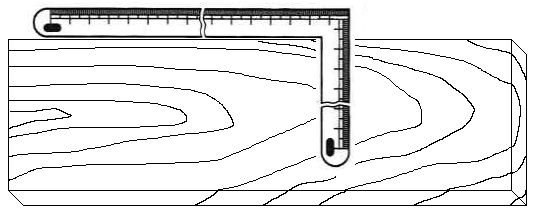 (2)　次の文の①～⑤にあてはまることばを、下のア～コより選び記号で答えなさい。部品と部品の間には、のこぎりの（①）と、かんなの（②）を見込んだ幅をとり、その中心に（③）をかく。材料の割れや節はさけ、節は強度に問題があるので、（④）や穴あけの位置からはずす。材料の基準面と（⑤）をしっかり密着固定して線をかく。２　下の図を見て、次の問いに答えなさい。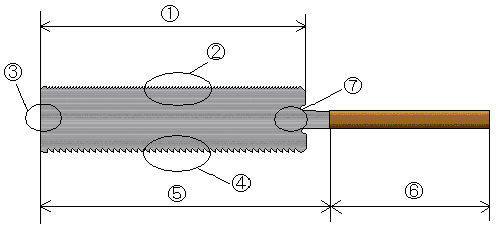 (1)　図の工具の正式名称を答えなさい。(2)　図の①～⑦の各部の名称を答えなさい。(3)　図の工具のきざまれた一つひとつの刃は、交互にふり分けてある。これをなんというか答えなさい。また、その主なはたらきを２つ答えなさい。３　等角図のかき表し方について、次の①～⑤にあてはまることばを下のア～ツより選び記号で答えなさい。（①）と垂直線をかく。（①）に対して（②）°の線をかき、幅・(③)・高さの寸法を実物と（④）割合にとる。それぞれの点から各辺に（⑤）な線をかき、立体の外形を下書きする。不要な線を消し、外形をはっきりとかく。４　下の図を見て、次の問いに答えなさい。(1)　図の工具の名称を答えなさい。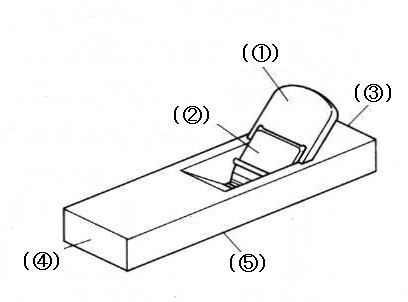 (2)　図の①～⑤の各部の名称を下のア～コ　　より選び記号で答えなさい。５　組み立てについて、次の問いに答えなさい。(1)　次の文の①～⑫にあてはまる言葉を下のア～テより選び、記号で答えなさい。（同じ記号を２回使ってもよい）○　接合部のけがきには（①）の位置、（②）や木ねじの位置などをけがく。○　下穴をあけるのは、くぎが（③）ようにするとともに、材料が（④）ようにするためである。○　くぎで板を接合するときは、板の厚さの（⑤）倍程度の長さのくぎを使用する。○　くぎ打ちには（⑥）を使い、打ち始めは（⑦）面でくぎの頭を垂直に打つ。打ち終わりは、（⑧）のほうで打つ。○　打つときには（⑨）を支点にして（⑩）を使って打つ。打ちそこなったら、バールで抜く。○　くぎを打つ前に、接合部の片面に接着剤を（⑪）塗って、接合面がずれないように組み合わせる。接着剤を使うと（⑫）が増す。　(2)　(1)の下線部の理由を答えなさい。平成２６年度　第１学年　学年末テスト　技術・家庭科＜解答用紙＞平成２６年度　第１学年　学年末テスト　技術・家庭科＜解答用紙＞ア　くぎ打ち　　イ　さしがね　　ウ　切りしろ　　エ　のりしろ　　オ　割れカ　切断線　　キ　材料取り寸法　　ク　削りしろ　　ケ　のこびき　コ　接合サ　こぐち　　シ　こば　　ス　木裏　　セ　木表　　ソ　長手　　タ　妻手ア　３０　　ウ　４５　　キ　水平線　ク　基準　　ケ　正面　　コ　実物　　サ　垂直線　　シ　奥行き　　ス　平行　　ソ　外形　　タ　同じ　　チ　１／３　　ツ　１／２ア　裏金　　イ　台じり　　ウ　台がしら　　エ　かんな身　　オ　木づち　カ　うわばキ　したば　　ク　けずり台　ケ　あて止め　　コ　前歯ア　げんのう　　イ　１／２　　ウ　くぎ　　エ　ひじ　　オ　接着剤　　カ　うすく　　キ　接合力　　ク　曲がらない　　ケ　１／３　　コ　２倍　　サ　２.５倍　　シ　３倍　　ス　材料　　セ　くぎ　　ソ　手首　　タ　腰　　チ　平らな　　ツ　曲面　　テ　割れない１(1)①①①①①①①②②②②②②②②②②③③③③③③③③④④④④１(1)⑤⑤⑤⑤⑤⑤⑤⑥⑥⑥⑥⑥⑥⑥⑥⑥⑥⑦⑦⑦⑦⑦⑦⑦⑦１(2)①①①①②②②②②②②②②③③③③③③④④④④④④④⑤⑤⑤２(1)(2)(2)①①①①①①①①①①①①２(2)②　　　　　びき用の刃②　　　　　びき用の刃②　　　　　びき用の刃②　　　　　びき用の刃②　　　　　びき用の刃②　　　　　びき用の刃②　　　　　びき用の刃②　　　　　びき用の刃②　　　　　びき用の刃②　　　　　びき用の刃②　　　　　びき用の刃③　　　　　③　　　　　③　　　　　③　　　　　③　　　　　③　　　　　③　　　　　③　　　　　③　　　　　③　　　　　③　　　　　④　　　　　びき用の刃④　　　　　びき用の刃④　　　　　びき用の刃④　　　　　びき用の刃④　　　　　びき用の刃④　　　　　びき用の刃④　　　　　びき用の刃２(2)⑤⑤⑤⑤⑤⑤⑤⑤⑤⑤⑤⑥⑥⑥⑥⑥⑥⑥⑥⑥⑥⑥⑦⑦⑦⑦⑦⑦⑦２(3)名称名称名称名称名称はたらきはたらきはたらきはたらきはたらきはたらきはたらきはたらきはたらきはたらきはたらきはたらきはたらきはたらきはたらき３①①①①②②②②②②②②②③③③③③③④④④④④④④④⑤⑤⑤４(1)(2)(2)①①①①①①②②②②②③③③③③④④④④⑤５(1)①①①②②②②②②②③③③③③③④④④④④⑤⑤⑤⑤⑤⑤⑥⑥５(1)⑦⑦⑦⑧⑧⑧⑧⑧⑧⑧⑨⑨⑨⑨⑨⑨⑩⑩⑩⑩⑩⑪⑪⑪⑪⑪⑪⑫⑫５(2)１年１年１年組番番番番番番番氏名氏名氏名氏名氏名氏名氏名氏名氏名氏名氏名氏名氏名氏名／50／50／50／50／50／50１(1)①ソ①ソ①ソ①ソ①ソ①ソ①ソ②タ②タ②タ②タ②タ②タ②タ②タ②タ②タ③イ③イ③イ③イ③イ③イ③イ③イ④セ④セ④セ④セ１(1)⑤ス⑤ス⑤ス⑤ス⑤ス⑤ス⑤ス⑥サ⑥サ⑥サ⑥サ⑥サ⑥サ⑥サ⑥サ⑥サ⑥サ⑦シ⑦シ⑦シ⑦シ⑦シ⑦シ⑦シ⑦シ１(2)①ウ①ウ①ウ①ウ②ク②ク②ク②ク②ク②ク②ク②ク②ク③カ③カ③カ③カ③カ③カ④ア④ア④ア④ア④ア④ア④ア⑤イ⑤イ⑤イ２(1)両刃のこぎり両刃のこぎり両刃のこぎり両刃のこぎり両刃のこぎり両刃のこぎり両刃のこぎり両刃のこぎり両刃のこぎり両刃のこぎり両刃のこぎり両刃のこぎり両刃のこぎり両刃のこぎり両刃のこぎり(2)(2)①刃わたり①刃わたり①刃わたり①刃わたり①刃わたり①刃わたり①刃わたり①刃わたり①刃わたり①刃わたり①刃わたり①刃わたり２(2)②　　横　　　びき用の刃②　　横　　　びき用の刃②　　横　　　びき用の刃②　　横　　　びき用の刃②　　横　　　びき用の刃②　　横　　　びき用の刃②　　横　　　びき用の刃②　　横　　　びき用の刃②　　横　　　びき用の刃②　　横　　　びき用の刃②　　横　　　びき用の刃③　　　　　先③　　　　　先③　　　　　先③　　　　　先③　　　　　先③　　　　　先③　　　　　先③　　　　　先③　　　　　先③　　　　　先③　　　　　先④　　縦　　　びき用の刃④　　縦　　　びき用の刃④　　縦　　　びき用の刃④　　縦　　　びき用の刃④　　縦　　　びき用の刃④　　縦　　　びき用の刃④　　縦　　　びき用の刃２(2)⑤のこ身⑤のこ身⑤のこ身⑤のこ身⑤のこ身⑤のこ身⑤のこ身⑤のこ身⑤のこ身⑤のこ身⑤のこ身⑥柄⑥柄⑥柄⑥柄⑥柄⑥柄⑥柄⑥柄⑥柄⑥柄⑥柄⑦もと⑦もと⑦もと⑦もと⑦もと⑦もと⑦もと２(3)名称　あさり名称　あさり名称　あさり名称　あさり名称　あさりはたらき　のこくずを出しやすくするはたらき　のこくずを出しやすくするはたらき　のこくずを出しやすくするはたらき　のこくずを出しやすくするはたらき　のこくずを出しやすくするはたらき　のこくずを出しやすくするはたらき　のこくずを出しやすくするはたらき　のこくずを出しやすくするはたらき　のこくずを出しやすくするはたらき　のこくずを出しやすくするはたらき　のこくずを出しやすくするはたらき　のこくずを出しやすくするはたらき　のこくずを出しやすくするはたらき　のこくずを出しやすくするはたらき　のこくずを出しやすくするのこ身と材料の摩擦を小さくするのこ身と材料の摩擦を小さくするのこ身と材料の摩擦を小さくするのこ身と材料の摩擦を小さくするのこ身と材料の摩擦を小さくするのこ身と材料の摩擦を小さくするのこ身と材料の摩擦を小さくするのこ身と材料の摩擦を小さくするのこ身と材料の摩擦を小さくする３①キ①キ①キ①キ②ア②ア②ア②ア②ア②ア②ア②ア②ア③シ③シ③シ③シ③シ③シ④タ④タ④タ④タ④タ④タ④タ④タ⑤ス⑤ス⑤ス４(1)かんなかんなかんなかんなかんなかんな(2)(2)①エ①エ①エ①エ①エ①エ②ア②ア②ア②ア②ア③ウ③ウ③ウ③ウ③ウ④イ④イ④イ④イ⑤キ５(1)①ス①ス①ス②ウ②ウ②ウ②ウ②ウ②ウ②ウ③ク③ク③ク③ク③ク③ク④テ④テ④テ④テ④テ⑤サ⑤サ⑤サ⑤サ⑤サ⑤サ⑥ア⑥ア５(1)⑦チ⑦チ⑦チ⑧ツ⑧ツ⑧ツ⑧ツ⑧ツ⑧ツ⑧ツ⑨エ⑨エ⑨エ⑨エ⑨エ⑨エ⑩ソ⑩ソ⑩ソ⑩ソ⑩ソ⑪カ⑪カ⑪カ⑪カ⑪カ⑪カ⑫キ⑫キ５(2)材料に傷をつけない。　くぎを深く打ち込む。材料に傷をつけない。　くぎを深く打ち込む。材料に傷をつけない。　くぎを深く打ち込む。材料に傷をつけない。　くぎを深く打ち込む。材料に傷をつけない。　くぎを深く打ち込む。材料に傷をつけない。　くぎを深く打ち込む。材料に傷をつけない。　くぎを深く打ち込む。材料に傷をつけない。　くぎを深く打ち込む。材料に傷をつけない。　くぎを深く打ち込む。材料に傷をつけない。　くぎを深く打ち込む。材料に傷をつけない。　くぎを深く打ち込む。材料に傷をつけない。　くぎを深く打ち込む。材料に傷をつけない。　くぎを深く打ち込む。材料に傷をつけない。　くぎを深く打ち込む。材料に傷をつけない。　くぎを深く打ち込む。材料に傷をつけない。　くぎを深く打ち込む。材料に傷をつけない。　くぎを深く打ち込む。材料に傷をつけない。　くぎを深く打ち込む。材料に傷をつけない。　くぎを深く打ち込む。材料に傷をつけない。　くぎを深く打ち込む。材料に傷をつけない。　くぎを深く打ち込む。材料に傷をつけない。　くぎを深く打ち込む。材料に傷をつけない。　くぎを深く打ち込む。材料に傷をつけない。　くぎを深く打ち込む。材料に傷をつけない。　くぎを深く打ち込む。材料に傷をつけない。　くぎを深く打ち込む。材料に傷をつけない。　くぎを深く打ち込む。材料に傷をつけない。　くぎを深く打ち込む。材料に傷をつけない。　くぎを深く打ち込む。１年１年１年組番番番番番番番氏名氏名氏名氏名氏名氏名氏名氏名氏名氏名氏名氏名氏名氏名／50／50／50／50／50／50